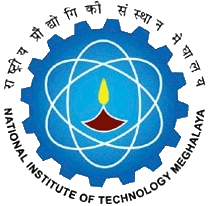 National Institute of Technology MeghalayaAn Institute of National ImportanceNational Institute of Technology MeghalayaAn Institute of National ImportanceNational Institute of Technology MeghalayaAn Institute of National ImportanceNational Institute of Technology MeghalayaAn Institute of National ImportanceNational Institute of Technology MeghalayaAn Institute of National ImportanceNational Institute of Technology MeghalayaAn Institute of National ImportanceNational Institute of Technology MeghalayaAn Institute of National ImportanceNational Institute of Technology MeghalayaAn Institute of National ImportanceNational Institute of Technology MeghalayaAn Institute of National ImportanceNational Institute of Technology MeghalayaAn Institute of National ImportanceNational Institute of Technology MeghalayaAn Institute of National ImportanceNational Institute of Technology MeghalayaAn Institute of National ImportanceNational Institute of Technology MeghalayaAn Institute of National ImportanceNational Institute of Technology MeghalayaAn Institute of National ImportanceNational Institute of Technology MeghalayaAn Institute of National ImportanceNational Institute of Technology MeghalayaAn Institute of National ImportanceNational Institute of Technology MeghalayaAn Institute of National ImportanceNational Institute of Technology MeghalayaAn Institute of National ImportanceNational Institute of Technology MeghalayaAn Institute of National ImportanceNational Institute of Technology MeghalayaAn Institute of National ImportanceNational Institute of Technology MeghalayaAn Institute of National ImportanceNational Institute of Technology MeghalayaAn Institute of National ImportanceNational Institute of Technology MeghalayaAn Institute of National ImportanceCURRICULUMCURRICULUMCURRICULUMCURRICULUMCURRICULUMCURRICULUMProgrammeProgrammeProgrammeProgrammeBachelor of Technology in Civil EngineeringBachelor of Technology in Civil EngineeringBachelor of Technology in Civil EngineeringBachelor of Technology in Civil EngineeringBachelor of Technology in Civil EngineeringBachelor of Technology in Civil EngineeringBachelor of Technology in Civil EngineeringBachelor of Technology in Civil EngineeringBachelor of Technology in Civil EngineeringBachelor of Technology in Civil EngineeringBachelor of Technology in Civil EngineeringBachelor of Technology in Civil EngineeringBachelor of Technology in Civil EngineeringYear of RegulationYear of RegulationYear of RegulationYear of RegulationYear of RegulationYear of RegulationYear of RegulationYear of RegulationYear of RegulationYear of Regulation202020202020202020202020DepartmentDepartmentDepartmentDepartmentCivil EngineeringCivil EngineeringCivil EngineeringCivil EngineeringCivil EngineeringCivil EngineeringCivil EngineeringCivil EngineeringCivil EngineeringCivil EngineeringCivil EngineeringCivil EngineeringCivil EngineeringSemesterSemesterSemesterSemesterSemesterSemesterSemesterSemesterSemesterSemesterVVVVVVCourseCodeCourseCodeCourse NameCourse NameCourse NameCourse NameCourse NameCourse NameCourse NameCourse NamePre requisitePre requisitePre requisitePre requisiteCredit StructureCredit StructureCredit StructureCredit StructureCredit StructureCredit StructureCredit StructureCredit StructureMarks DistributionMarks DistributionMarks DistributionMarks DistributionMarks DistributionMarks DistributionMarks DistributionMarks DistributionMarks DistributionMarks DistributionMarks DistributionCourseCodeCourseCodeCourse NameCourse NameCourse NameCourse NameCourse NameCourse NameCourse NameCourse NamePre requisitePre requisitePre requisitePre requisiteLLTTTPCCINTINTINTMIDMIDMIDENDENDENDTotalTotalCE319CE319Composite Materials and StructuresComposite Materials and StructuresComposite Materials and StructuresComposite Materials and StructuresComposite Materials and StructuresComposite Materials and StructuresComposite Materials and StructuresComposite Materials and StructuresNilNilNilNil33000033505050505050100100100200200CourseObjectivesCourseObjectivesTo understand the definitions, compositions, advantages, and applications of Composite material.To understand the definitions, compositions, advantages, and applications of Composite material.To understand the definitions, compositions, advantages, and applications of Composite material.To understand the definitions, compositions, advantages, and applications of Composite material.To understand the definitions, compositions, advantages, and applications of Composite material.To understand the definitions, compositions, advantages, and applications of Composite material.To understand the definitions, compositions, advantages, and applications of Composite material.To understand the definitions, compositions, advantages, and applications of Composite material.To understand the definitions, compositions, advantages, and applications of Composite material.To understand the definitions, compositions, advantages, and applications of Composite material.Course OutcomesCourse OutcomesCourse OutcomesCourse OutcomesCO1CO1CO1The students will be able to understand the definitions, compositions, advantages, and applications of Composite material.The students will be able to understand the definitions, compositions, advantages, and applications of Composite material.The students will be able to understand the definitions, compositions, advantages, and applications of Composite material.The students will be able to understand the definitions, compositions, advantages, and applications of Composite material.The students will be able to understand the definitions, compositions, advantages, and applications of Composite material.The students will be able to understand the definitions, compositions, advantages, and applications of Composite material.The students will be able to understand the definitions, compositions, advantages, and applications of Composite material.The students will be able to understand the definitions, compositions, advantages, and applications of Composite material.The students will be able to understand the definitions, compositions, advantages, and applications of Composite material.The students will be able to understand the definitions, compositions, advantages, and applications of Composite material.The students will be able to understand the definitions, compositions, advantages, and applications of Composite material.The students will be able to understand the definitions, compositions, advantages, and applications of Composite material.The students will be able to understand the definitions, compositions, advantages, and applications of Composite material.The students will be able to understand the definitions, compositions, advantages, and applications of Composite material.CourseObjectivesCourseObjectivesTo understand the mechanical behavior of Composite material.To understand the mechanical behavior of Composite material.To understand the mechanical behavior of Composite material.To understand the mechanical behavior of Composite material.To understand the mechanical behavior of Composite material.To understand the mechanical behavior of Composite material.To understand the mechanical behavior of Composite material.To understand the mechanical behavior of Composite material.To understand the mechanical behavior of Composite material.To understand the mechanical behavior of Composite material.Course OutcomesCourse OutcomesCourse OutcomesCourse OutcomesCO2CO2CO2The students will be to understand the mechanical behavior of Composite material.The students will be to understand the mechanical behavior of Composite material.The students will be to understand the mechanical behavior of Composite material.The students will be to understand the mechanical behavior of Composite material.The students will be to understand the mechanical behavior of Composite material.The students will be to understand the mechanical behavior of Composite material.The students will be to understand the mechanical behavior of Composite material.The students will be to understand the mechanical behavior of Composite material.The students will be to understand the mechanical behavior of Composite material.The students will be to understand the mechanical behavior of Composite material.The students will be to understand the mechanical behavior of Composite material.The students will be to understand the mechanical behavior of Composite material.The students will be to understand the mechanical behavior of Composite material.The students will be to understand the mechanical behavior of Composite material.CourseObjectivesCourseObjectivesTo understand the micromechanical analysis of Composite material and elastic properties of the unidirectional lamina.To understand the micromechanical analysis of Composite material and elastic properties of the unidirectional lamina.To understand the micromechanical analysis of Composite material and elastic properties of the unidirectional lamina.To understand the micromechanical analysis of Composite material and elastic properties of the unidirectional lamina.To understand the micromechanical analysis of Composite material and elastic properties of the unidirectional lamina.To understand the micromechanical analysis of Composite material and elastic properties of the unidirectional lamina.To understand the micromechanical analysis of Composite material and elastic properties of the unidirectional lamina.To understand the micromechanical analysis of Composite material and elastic properties of the unidirectional lamina.To understand the micromechanical analysis of Composite material and elastic properties of the unidirectional lamina.To understand the micromechanical analysis of Composite material and elastic properties of the unidirectional lamina.Course OutcomesCourse OutcomesCourse OutcomesCourse OutcomesCO3CO3CO3The students will be able to understand the micromechanical analysis of Composite material andelastic properties of the unidirectional lamina.The students will be able to understand the micromechanical analysis of Composite material andelastic properties of the unidirectional lamina.The students will be able to understand the micromechanical analysis of Composite material andelastic properties of the unidirectional lamina.The students will be able to understand the micromechanical analysis of Composite material andelastic properties of the unidirectional lamina.The students will be able to understand the micromechanical analysis of Composite material andelastic properties of the unidirectional lamina.The students will be able to understand the micromechanical analysis of Composite material andelastic properties of the unidirectional lamina.The students will be able to understand the micromechanical analysis of Composite material andelastic properties of the unidirectional lamina.The students will be able to understand the micromechanical analysis of Composite material andelastic properties of the unidirectional lamina.The students will be able to understand the micromechanical analysis of Composite material andelastic properties of the unidirectional lamina.The students will be able to understand the micromechanical analysis of Composite material andelastic properties of the unidirectional lamina.The students will be able to understand the micromechanical analysis of Composite material andelastic properties of the unidirectional lamina.The students will be able to understand the micromechanical analysis of Composite material andelastic properties of the unidirectional lamina.The students will be able to understand the micromechanical analysis of Composite material andelastic properties of the unidirectional lamina.The students will be able to understand the micromechanical analysis of Composite material andelastic properties of the unidirectional lamina.CourseObjectivesCourseObjectivesTo understand and perform the analysis of laminated composites.To understand and perform the analysis of laminated composites.To understand and perform the analysis of laminated composites.To understand and perform the analysis of laminated composites.To understand and perform the analysis of laminated composites.To understand and perform the analysis of laminated composites.To understand and perform the analysis of laminated composites.To understand and perform the analysis of laminated composites.To understand and perform the analysis of laminated composites.To understand and perform the analysis of laminated composites.Course OutcomesCourse OutcomesCourse OutcomesCourse OutcomesCO4CO4CO4The students will be able to understand and perform the analysis of laminated composites.The students will be able to understand and perform the analysis of laminated composites.The students will be able to understand and perform the analysis of laminated composites.The students will be able to understand and perform the analysis of laminated composites.The students will be able to understand and perform the analysis of laminated composites.The students will be able to understand and perform the analysis of laminated composites.The students will be able to understand and perform the analysis of laminated composites.The students will be able to understand and perform the analysis of laminated composites.The students will be able to understand and perform the analysis of laminated composites.The students will be able to understand and perform the analysis of laminated composites.The students will be able to understand and perform the analysis of laminated composites.The students will be able to understand and perform the analysis of laminated composites.The students will be able to understand and perform the analysis of laminated composites.The students will be able to understand and perform the analysis of laminated composites.CourseObjectivesCourseObjectivesTo understand the failure theories of Composites.To understand the failure theories of Composites.To understand the failure theories of Composites.To understand the failure theories of Composites.To understand the failure theories of Composites.To understand the failure theories of Composites.To understand the failure theories of Composites.To understand the failure theories of Composites.To understand the failure theories of Composites.To understand the failure theories of Composites.Course OutcomesCourse OutcomesCourse OutcomesCourse OutcomesCO5CO5CO5The students will be able to understand the failure theories of Composites.The students will be able to understand the failure theories of Composites.The students will be able to understand the failure theories of Composites.The students will be able to understand the failure theories of Composites.The students will be able to understand the failure theories of Composites.The students will be able to understand the failure theories of Composites.The students will be able to understand the failure theories of Composites.The students will be able to understand the failure theories of Composites.The students will be able to understand the failure theories of Composites.The students will be able to understand the failure theories of Composites.The students will be able to understand the failure theories of Composites.The students will be able to understand the failure theories of Composites.The students will be able to understand the failure theories of Composites.The students will be able to understand the failure theories of Composites.No.COsCOsMapping with Program Outcomes (POs)Mapping with Program Outcomes (POs)Mapping with Program Outcomes (POs)Mapping with Program Outcomes (POs)Mapping with Program Outcomes (POs)Mapping with Program Outcomes (POs)Mapping with Program Outcomes (POs)Mapping with Program Outcomes (POs)Mapping with Program Outcomes (POs)Mapping with Program Outcomes (POs)Mapping with Program Outcomes (POs)Mapping with Program Outcomes (POs)Mapping with Program Outcomes (POs)Mapping with Program Outcomes (POs)Mapping with Program Outcomes (POs)Mapping with Program Outcomes (POs)Mapping with Program Outcomes (POs)Mapping with Program Outcomes (POs)Mapping with Program Outcomes (POs)Mapping with Program Outcomes (POs)Mapping with Program Outcomes (POs)Mapping with Program Outcomes (POs)Mapping with Program Outcomes (POs)Mapping with PSOsMapping with PSOsMapping with PSOsMapping with PSOsMapping with PSOsMapping with PSOsMapping with PSOsNo.COsCOsPO1PO1PO2PO3PO4PO5PO6PO6PO7PO7PO8PO8PO9PO9PO9PO10PO10PO10PO11PO11PO12PO12PO12PSO1PSO1PSO1PSO2PSO2PSO2PSO31CO1CO13332221111001111111111100011112CO2CO23332221111001111111111100011113CO3CO33332221111001111111111100011114CO4CO43332221111001111111111100011115CO5CO5333222111100111111111110001111SYLLABUSSYLLABUSSYLLABUSSYLLABUSSYLLABUSSYLLABUSSYLLABUSSYLLABUSSYLLABUSSYLLABUSSYLLABUSSYLLABUSSYLLABUSSYLLABUSSYLLABUSSYLLABUSSYLLABUSSYLLABUSSYLLABUSSYLLABUSSYLLABUSSYLLABUSSYLLABUSSYLLABUSSYLLABUSSYLLABUSSYLLABUSSYLLABUSSYLLABUSSYLLABUSSYLLABUSSYLLABUSSYLLABUSNo.ContentContentContentContentContentContentContentContentContentContentContentContentContentContentContentContentContentContentContentContentContentContentContentHoursHoursHoursHoursHoursHoursCOsCOsCOsIIntroduction to Composite MaterialsDefinitions: Composite material, Fiber, Matrix. Types of Fibers and Raw Fiber Properties, Types of Matrix, Prepregs, Fillers and other Additives.Introduction to Composite MaterialsDefinitions: Composite material, Fiber, Matrix. Types of Fibers and Raw Fiber Properties, Types of Matrix, Prepregs, Fillers and other Additives.Introduction to Composite MaterialsDefinitions: Composite material, Fiber, Matrix. Types of Fibers and Raw Fiber Properties, Types of Matrix, Prepregs, Fillers and other Additives.Introduction to Composite MaterialsDefinitions: Composite material, Fiber, Matrix. Types of Fibers and Raw Fiber Properties, Types of Matrix, Prepregs, Fillers and other Additives.Introduction to Composite MaterialsDefinitions: Composite material, Fiber, Matrix. Types of Fibers and Raw Fiber Properties, Types of Matrix, Prepregs, Fillers and other Additives.Introduction to Composite MaterialsDefinitions: Composite material, Fiber, Matrix. Types of Fibers and Raw Fiber Properties, Types of Matrix, Prepregs, Fillers and other Additives.Introduction to Composite MaterialsDefinitions: Composite material, Fiber, Matrix. Types of Fibers and Raw Fiber Properties, Types of Matrix, Prepregs, Fillers and other Additives.Introduction to Composite MaterialsDefinitions: Composite material, Fiber, Matrix. Types of Fibers and Raw Fiber Properties, Types of Matrix, Prepregs, Fillers and other Additives.Introduction to Composite MaterialsDefinitions: Composite material, Fiber, Matrix. Types of Fibers and Raw Fiber Properties, Types of Matrix, Prepregs, Fillers and other Additives.Introduction to Composite MaterialsDefinitions: Composite material, Fiber, Matrix. Types of Fibers and Raw Fiber Properties, Types of Matrix, Prepregs, Fillers and other Additives.Introduction to Composite MaterialsDefinitions: Composite material, Fiber, Matrix. Types of Fibers and Raw Fiber Properties, Types of Matrix, Prepregs, Fillers and other Additives.Introduction to Composite MaterialsDefinitions: Composite material, Fiber, Matrix. Types of Fibers and Raw Fiber Properties, Types of Matrix, Prepregs, Fillers and other Additives.Introduction to Composite MaterialsDefinitions: Composite material, Fiber, Matrix. Types of Fibers and Raw Fiber Properties, Types of Matrix, Prepregs, Fillers and other Additives.Introduction to Composite MaterialsDefinitions: Composite material, Fiber, Matrix. Types of Fibers and Raw Fiber Properties, Types of Matrix, Prepregs, Fillers and other Additives.Introduction to Composite MaterialsDefinitions: Composite material, Fiber, Matrix. Types of Fibers and Raw Fiber Properties, Types of Matrix, Prepregs, Fillers and other Additives.Introduction to Composite MaterialsDefinitions: Composite material, Fiber, Matrix. Types of Fibers and Raw Fiber Properties, Types of Matrix, Prepregs, Fillers and other Additives.Introduction to Composite MaterialsDefinitions: Composite material, Fiber, Matrix. Types of Fibers and Raw Fiber Properties, Types of Matrix, Prepregs, Fillers and other Additives.Introduction to Composite MaterialsDefinitions: Composite material, Fiber, Matrix. Types of Fibers and Raw Fiber Properties, Types of Matrix, Prepregs, Fillers and other Additives.Introduction to Composite MaterialsDefinitions: Composite material, Fiber, Matrix. Types of Fibers and Raw Fiber Properties, Types of Matrix, Prepregs, Fillers and other Additives.Introduction to Composite MaterialsDefinitions: Composite material, Fiber, Matrix. Types of Fibers and Raw Fiber Properties, Types of Matrix, Prepregs, Fillers and other Additives.Introduction to Composite MaterialsDefinitions: Composite material, Fiber, Matrix. Types of Fibers and Raw Fiber Properties, Types of Matrix, Prepregs, Fillers and other Additives.Introduction to Composite MaterialsDefinitions: Composite material, Fiber, Matrix. Types of Fibers and Raw Fiber Properties, Types of Matrix, Prepregs, Fillers and other Additives.Introduction to Composite MaterialsDefinitions: Composite material, Fiber, Matrix. Types of Fibers and Raw Fiber Properties, Types of Matrix, Prepregs, Fillers and other Additives.444444CO1CO1CO1IIAdvantages and Applications  Advantages of Composite Materials and Structures. Applications and Use of Composite materials in the present world.Advantages and Applications  Advantages of Composite Materials and Structures. Applications and Use of Composite materials in the present world.Advantages and Applications  Advantages of Composite Materials and Structures. Applications and Use of Composite materials in the present world.Advantages and Applications  Advantages of Composite Materials and Structures. Applications and Use of Composite materials in the present world.Advantages and Applications  Advantages of Composite Materials and Structures. Applications and Use of Composite materials in the present world.Advantages and Applications  Advantages of Composite Materials and Structures. Applications and Use of Composite materials in the present world.Advantages and Applications  Advantages of Composite Materials and Structures. Applications and Use of Composite materials in the present world.Advantages and Applications  Advantages of Composite Materials and Structures. Applications and Use of Composite materials in the present world.Advantages and Applications  Advantages of Composite Materials and Structures. Applications and Use of Composite materials in the present world.Advantages and Applications  Advantages of Composite Materials and Structures. Applications and Use of Composite materials in the present world.Advantages and Applications  Advantages of Composite Materials and Structures. Applications and Use of Composite materials in the present world.Advantages and Applications  Advantages of Composite Materials and Structures. Applications and Use of Composite materials in the present world.Advantages and Applications  Advantages of Composite Materials and Structures. Applications and Use of Composite materials in the present world.Advantages and Applications  Advantages of Composite Materials and Structures. Applications and Use of Composite materials in the present world.Advantages and Applications  Advantages of Composite Materials and Structures. Applications and Use of Composite materials in the present world.Advantages and Applications  Advantages of Composite Materials and Structures. Applications and Use of Composite materials in the present world.Advantages and Applications  Advantages of Composite Materials and Structures. Applications and Use of Composite materials in the present world.Advantages and Applications  Advantages of Composite Materials and Structures. Applications and Use of Composite materials in the present world.Advantages and Applications  Advantages of Composite Materials and Structures. Applications and Use of Composite materials in the present world.Advantages and Applications  Advantages of Composite Materials and Structures. Applications and Use of Composite materials in the present world.Advantages and Applications  Advantages of Composite Materials and Structures. Applications and Use of Composite materials in the present world.Advantages and Applications  Advantages of Composite Materials and Structures. Applications and Use of Composite materials in the present world.Advantages and Applications  Advantages of Composite Materials and Structures. Applications and Use of Composite materials in the present world.222222CO1CO1CO1IIIBasics of Composites Mechanical Behaviour of Composite Materials. Lamina, Laminate: The basic building block of a composite material.Basics of Composites Mechanical Behaviour of Composite Materials. Lamina, Laminate: The basic building block of a composite material.Basics of Composites Mechanical Behaviour of Composite Materials. Lamina, Laminate: The basic building block of a composite material.Basics of Composites Mechanical Behaviour of Composite Materials. Lamina, Laminate: The basic building block of a composite material.Basics of Composites Mechanical Behaviour of Composite Materials. Lamina, Laminate: The basic building block of a composite material.Basics of Composites Mechanical Behaviour of Composite Materials. Lamina, Laminate: The basic building block of a composite material.Basics of Composites Mechanical Behaviour of Composite Materials. Lamina, Laminate: The basic building block of a composite material.Basics of Composites Mechanical Behaviour of Composite Materials. Lamina, Laminate: The basic building block of a composite material.Basics of Composites Mechanical Behaviour of Composite Materials. Lamina, Laminate: The basic building block of a composite material.Basics of Composites Mechanical Behaviour of Composite Materials. Lamina, Laminate: The basic building block of a composite material.Basics of Composites Mechanical Behaviour of Composite Materials. Lamina, Laminate: The basic building block of a composite material.Basics of Composites Mechanical Behaviour of Composite Materials. Lamina, Laminate: The basic building block of a composite material.Basics of Composites Mechanical Behaviour of Composite Materials. Lamina, Laminate: The basic building block of a composite material.Basics of Composites Mechanical Behaviour of Composite Materials. Lamina, Laminate: The basic building block of a composite material.Basics of Composites Mechanical Behaviour of Composite Materials. Lamina, Laminate: The basic building block of a composite material.Basics of Composites Mechanical Behaviour of Composite Materials. Lamina, Laminate: The basic building block of a composite material.Basics of Composites Mechanical Behaviour of Composite Materials. Lamina, Laminate: The basic building block of a composite material.Basics of Composites Mechanical Behaviour of Composite Materials. Lamina, Laminate: The basic building block of a composite material.Basics of Composites Mechanical Behaviour of Composite Materials. Lamina, Laminate: The basic building block of a composite material.Basics of Composites Mechanical Behaviour of Composite Materials. Lamina, Laminate: The basic building block of a composite material.Basics of Composites Mechanical Behaviour of Composite Materials. Lamina, Laminate: The basic building block of a composite material.Basics of Composites Mechanical Behaviour of Composite Materials. Lamina, Laminate: The basic building block of a composite material.Basics of Composites Mechanical Behaviour of Composite Materials. Lamina, Laminate: The basic building block of a composite material.666666CO2CO2CO2IVMicromechanical Analysis of Composite Strength and Stiffness Properties of typical composite materials. Volume and Weight Fractions. Longitudinal Strength and Stiffness. Transverse Modulus. In-plane shear Modulus. Poisson’s ratio.Micromechanical Analysis of Composite Strength and Stiffness Properties of typical composite materials. Volume and Weight Fractions. Longitudinal Strength and Stiffness. Transverse Modulus. In-plane shear Modulus. Poisson’s ratio.Micromechanical Analysis of Composite Strength and Stiffness Properties of typical composite materials. Volume and Weight Fractions. Longitudinal Strength and Stiffness. Transverse Modulus. In-plane shear Modulus. Poisson’s ratio.Micromechanical Analysis of Composite Strength and Stiffness Properties of typical composite materials. Volume and Weight Fractions. Longitudinal Strength and Stiffness. Transverse Modulus. In-plane shear Modulus. Poisson’s ratio.Micromechanical Analysis of Composite Strength and Stiffness Properties of typical composite materials. Volume and Weight Fractions. Longitudinal Strength and Stiffness. Transverse Modulus. In-plane shear Modulus. Poisson’s ratio.Micromechanical Analysis of Composite Strength and Stiffness Properties of typical composite materials. Volume and Weight Fractions. Longitudinal Strength and Stiffness. Transverse Modulus. In-plane shear Modulus. Poisson’s ratio.Micromechanical Analysis of Composite Strength and Stiffness Properties of typical composite materials. Volume and Weight Fractions. Longitudinal Strength and Stiffness. Transverse Modulus. In-plane shear Modulus. Poisson’s ratio.Micromechanical Analysis of Composite Strength and Stiffness Properties of typical composite materials. Volume and Weight Fractions. Longitudinal Strength and Stiffness. Transverse Modulus. In-plane shear Modulus. Poisson’s ratio.Micromechanical Analysis of Composite Strength and Stiffness Properties of typical composite materials. Volume and Weight Fractions. Longitudinal Strength and Stiffness. Transverse Modulus. In-plane shear Modulus. Poisson’s ratio.Micromechanical Analysis of Composite Strength and Stiffness Properties of typical composite materials. Volume and Weight Fractions. Longitudinal Strength and Stiffness. Transverse Modulus. In-plane shear Modulus. Poisson’s ratio.Micromechanical Analysis of Composite Strength and Stiffness Properties of typical composite materials. Volume and Weight Fractions. Longitudinal Strength and Stiffness. Transverse Modulus. In-plane shear Modulus. Poisson’s ratio.Micromechanical Analysis of Composite Strength and Stiffness Properties of typical composite materials. Volume and Weight Fractions. Longitudinal Strength and Stiffness. Transverse Modulus. In-plane shear Modulus. Poisson’s ratio.Micromechanical Analysis of Composite Strength and Stiffness Properties of typical composite materials. Volume and Weight Fractions. Longitudinal Strength and Stiffness. Transverse Modulus. In-plane shear Modulus. Poisson’s ratio.Micromechanical Analysis of Composite Strength and Stiffness Properties of typical composite materials. Volume and Weight Fractions. Longitudinal Strength and Stiffness. Transverse Modulus. In-plane shear Modulus. Poisson’s ratio.Micromechanical Analysis of Composite Strength and Stiffness Properties of typical composite materials. Volume and Weight Fractions. Longitudinal Strength and Stiffness. Transverse Modulus. In-plane shear Modulus. Poisson’s ratio.Micromechanical Analysis of Composite Strength and Stiffness Properties of typical composite materials. Volume and Weight Fractions. Longitudinal Strength and Stiffness. Transverse Modulus. In-plane shear Modulus. Poisson’s ratio.Micromechanical Analysis of Composite Strength and Stiffness Properties of typical composite materials. Volume and Weight Fractions. Longitudinal Strength and Stiffness. Transverse Modulus. In-plane shear Modulus. Poisson’s ratio.Micromechanical Analysis of Composite Strength and Stiffness Properties of typical composite materials. Volume and Weight Fractions. Longitudinal Strength and Stiffness. Transverse Modulus. In-plane shear Modulus. Poisson’s ratio.Micromechanical Analysis of Composite Strength and Stiffness Properties of typical composite materials. Volume and Weight Fractions. Longitudinal Strength and Stiffness. Transverse Modulus. In-plane shear Modulus. Poisson’s ratio.Micromechanical Analysis of Composite Strength and Stiffness Properties of typical composite materials. Volume and Weight Fractions. Longitudinal Strength and Stiffness. Transverse Modulus. In-plane shear Modulus. Poisson’s ratio.Micromechanical Analysis of Composite Strength and Stiffness Properties of typical composite materials. Volume and Weight Fractions. Longitudinal Strength and Stiffness. Transverse Modulus. In-plane shear Modulus. Poisson’s ratio.Micromechanical Analysis of Composite Strength and Stiffness Properties of typical composite materials. Volume and Weight Fractions. Longitudinal Strength and Stiffness. Transverse Modulus. In-plane shear Modulus. Poisson’s ratio.Micromechanical Analysis of Composite Strength and Stiffness Properties of typical composite materials. Volume and Weight Fractions. Longitudinal Strength and Stiffness. Transverse Modulus. In-plane shear Modulus. Poisson’s ratio.888888CO3CO3CO3VElastic Properties of the Unidirectional Lamina Stress-strain relationships. Engineering Constants. Stress-strain relations of a Thin Lamina. Examples.Elastic Properties of the Unidirectional Lamina Stress-strain relationships. Engineering Constants. Stress-strain relations of a Thin Lamina. Examples.Elastic Properties of the Unidirectional Lamina Stress-strain relationships. Engineering Constants. Stress-strain relations of a Thin Lamina. Examples.Elastic Properties of the Unidirectional Lamina Stress-strain relationships. Engineering Constants. Stress-strain relations of a Thin Lamina. Examples.Elastic Properties of the Unidirectional Lamina Stress-strain relationships. Engineering Constants. Stress-strain relations of a Thin Lamina. Examples.Elastic Properties of the Unidirectional Lamina Stress-strain relationships. Engineering Constants. Stress-strain relations of a Thin Lamina. Examples.Elastic Properties of the Unidirectional Lamina Stress-strain relationships. Engineering Constants. Stress-strain relations of a Thin Lamina. Examples.Elastic Properties of the Unidirectional Lamina Stress-strain relationships. Engineering Constants. Stress-strain relations of a Thin Lamina. Examples.Elastic Properties of the Unidirectional Lamina Stress-strain relationships. Engineering Constants. Stress-strain relations of a Thin Lamina. Examples.Elastic Properties of the Unidirectional Lamina Stress-strain relationships. Engineering Constants. Stress-strain relations of a Thin Lamina. Examples.Elastic Properties of the Unidirectional Lamina Stress-strain relationships. Engineering Constants. Stress-strain relations of a Thin Lamina. Examples.Elastic Properties of the Unidirectional Lamina Stress-strain relationships. Engineering Constants. Stress-strain relations of a Thin Lamina. Examples.Elastic Properties of the Unidirectional Lamina Stress-strain relationships. Engineering Constants. Stress-strain relations of a Thin Lamina. Examples.Elastic Properties of the Unidirectional Lamina Stress-strain relationships. Engineering Constants. Stress-strain relations of a Thin Lamina. Examples.Elastic Properties of the Unidirectional Lamina Stress-strain relationships. Engineering Constants. Stress-strain relations of a Thin Lamina. Examples.Elastic Properties of the Unidirectional Lamina Stress-strain relationships. Engineering Constants. Stress-strain relations of a Thin Lamina. Examples.Elastic Properties of the Unidirectional Lamina Stress-strain relationships. Engineering Constants. Stress-strain relations of a Thin Lamina. Examples.Elastic Properties of the Unidirectional Lamina Stress-strain relationships. Engineering Constants. Stress-strain relations of a Thin Lamina. Examples.Elastic Properties of the Unidirectional Lamina Stress-strain relationships. Engineering Constants. Stress-strain relations of a Thin Lamina. Examples.Elastic Properties of the Unidirectional Lamina Stress-strain relationships. Engineering Constants. Stress-strain relations of a Thin Lamina. Examples.Elastic Properties of the Unidirectional Lamina Stress-strain relationships. Engineering Constants. Stress-strain relations of a Thin Lamina. Examples.Elastic Properties of the Unidirectional Lamina Stress-strain relationships. Engineering Constants. Stress-strain relations of a Thin Lamina. Examples.Elastic Properties of the Unidirectional Lamina Stress-strain relationships. Engineering Constants. Stress-strain relations of a Thin Lamina. Examples.666666CO3CO3CO3VIAnalysis of Laminated Composites Laminates, Basic Assumptions, Strain-Displacement Relationship, Stress- Strain Relationships, Equilibrium Equations, Laminate Stiffness, Determination of Lamina Stresses and Strains, Types of Laminate Configuration, Balanced Laminate, Anti-symmetric Laminate, Examples Multichannel Integration: Look at the Big Picture Wireless Applications Enter the Mainstream Middleware: Supporting the Integration Mandate What Is Common to All These Trends?Analysis of Laminated Composites Laminates, Basic Assumptions, Strain-Displacement Relationship, Stress- Strain Relationships, Equilibrium Equations, Laminate Stiffness, Determination of Lamina Stresses and Strains, Types of Laminate Configuration, Balanced Laminate, Anti-symmetric Laminate, Examples Multichannel Integration: Look at the Big Picture Wireless Applications Enter the Mainstream Middleware: Supporting the Integration Mandate What Is Common to All These Trends?Analysis of Laminated Composites Laminates, Basic Assumptions, Strain-Displacement Relationship, Stress- Strain Relationships, Equilibrium Equations, Laminate Stiffness, Determination of Lamina Stresses and Strains, Types of Laminate Configuration, Balanced Laminate, Anti-symmetric Laminate, Examples Multichannel Integration: Look at the Big Picture Wireless Applications Enter the Mainstream Middleware: Supporting the Integration Mandate What Is Common to All These Trends?Analysis of Laminated Composites Laminates, Basic Assumptions, Strain-Displacement Relationship, Stress- Strain Relationships, Equilibrium Equations, Laminate Stiffness, Determination of Lamina Stresses and Strains, Types of Laminate Configuration, Balanced Laminate, Anti-symmetric Laminate, Examples Multichannel Integration: Look at the Big Picture Wireless Applications Enter the Mainstream Middleware: Supporting the Integration Mandate What Is Common to All These Trends?Analysis of Laminated Composites Laminates, Basic Assumptions, Strain-Displacement Relationship, Stress- Strain Relationships, Equilibrium Equations, Laminate Stiffness, Determination of Lamina Stresses and Strains, Types of Laminate Configuration, Balanced Laminate, Anti-symmetric Laminate, Examples Multichannel Integration: Look at the Big Picture Wireless Applications Enter the Mainstream Middleware: Supporting the Integration Mandate What Is Common to All These Trends?Analysis of Laminated Composites Laminates, Basic Assumptions, Strain-Displacement Relationship, Stress- Strain Relationships, Equilibrium Equations, Laminate Stiffness, Determination of Lamina Stresses and Strains, Types of Laminate Configuration, Balanced Laminate, Anti-symmetric Laminate, Examples Multichannel Integration: Look at the Big Picture Wireless Applications Enter the Mainstream Middleware: Supporting the Integration Mandate What Is Common to All These Trends?Analysis of Laminated Composites Laminates, Basic Assumptions, Strain-Displacement Relationship, Stress- Strain Relationships, Equilibrium Equations, Laminate Stiffness, Determination of Lamina Stresses and Strains, Types of Laminate Configuration, Balanced Laminate, Anti-symmetric Laminate, Examples Multichannel Integration: Look at the Big Picture Wireless Applications Enter the Mainstream Middleware: Supporting the Integration Mandate What Is Common to All These Trends?Analysis of Laminated Composites Laminates, Basic Assumptions, Strain-Displacement Relationship, Stress- Strain Relationships, Equilibrium Equations, Laminate Stiffness, Determination of Lamina Stresses and Strains, Types of Laminate Configuration, Balanced Laminate, Anti-symmetric Laminate, Examples Multichannel Integration: Look at the Big Picture Wireless Applications Enter the Mainstream Middleware: Supporting the Integration Mandate What Is Common to All These Trends?Analysis of Laminated Composites Laminates, Basic Assumptions, Strain-Displacement Relationship, Stress- Strain Relationships, Equilibrium Equations, Laminate Stiffness, Determination of Lamina Stresses and Strains, Types of Laminate Configuration, Balanced Laminate, Anti-symmetric Laminate, Examples Multichannel Integration: Look at the Big Picture Wireless Applications Enter the Mainstream Middleware: Supporting the Integration Mandate What Is Common to All These Trends?Analysis of Laminated Composites Laminates, Basic Assumptions, Strain-Displacement Relationship, Stress- Strain Relationships, Equilibrium Equations, Laminate Stiffness, Determination of Lamina Stresses and Strains, Types of Laminate Configuration, Balanced Laminate, Anti-symmetric Laminate, Examples Multichannel Integration: Look at the Big Picture Wireless Applications Enter the Mainstream Middleware: Supporting the Integration Mandate What Is Common to All These Trends?Analysis of Laminated Composites Laminates, Basic Assumptions, Strain-Displacement Relationship, Stress- Strain Relationships, Equilibrium Equations, Laminate Stiffness, Determination of Lamina Stresses and Strains, Types of Laminate Configuration, Balanced Laminate, Anti-symmetric Laminate, Examples Multichannel Integration: Look at the Big Picture Wireless Applications Enter the Mainstream Middleware: Supporting the Integration Mandate What Is Common to All These Trends?Analysis of Laminated Composites Laminates, Basic Assumptions, Strain-Displacement Relationship, Stress- Strain Relationships, Equilibrium Equations, Laminate Stiffness, Determination of Lamina Stresses and Strains, Types of Laminate Configuration, Balanced Laminate, Anti-symmetric Laminate, Examples Multichannel Integration: Look at the Big Picture Wireless Applications Enter the Mainstream Middleware: Supporting the Integration Mandate What Is Common to All These Trends?Analysis of Laminated Composites Laminates, Basic Assumptions, Strain-Displacement Relationship, Stress- Strain Relationships, Equilibrium Equations, Laminate Stiffness, Determination of Lamina Stresses and Strains, Types of Laminate Configuration, Balanced Laminate, Anti-symmetric Laminate, Examples Multichannel Integration: Look at the Big Picture Wireless Applications Enter the Mainstream Middleware: Supporting the Integration Mandate What Is Common to All These Trends?Analysis of Laminated Composites Laminates, Basic Assumptions, Strain-Displacement Relationship, Stress- Strain Relationships, Equilibrium Equations, Laminate Stiffness, Determination of Lamina Stresses and Strains, Types of Laminate Configuration, Balanced Laminate, Anti-symmetric Laminate, Examples Multichannel Integration: Look at the Big Picture Wireless Applications Enter the Mainstream Middleware: Supporting the Integration Mandate What Is Common to All These Trends?Analysis of Laminated Composites Laminates, Basic Assumptions, Strain-Displacement Relationship, Stress- Strain Relationships, Equilibrium Equations, Laminate Stiffness, Determination of Lamina Stresses and Strains, Types of Laminate Configuration, Balanced Laminate, Anti-symmetric Laminate, Examples Multichannel Integration: Look at the Big Picture Wireless Applications Enter the Mainstream Middleware: Supporting the Integration Mandate What Is Common to All These Trends?Analysis of Laminated Composites Laminates, Basic Assumptions, Strain-Displacement Relationship, Stress- Strain Relationships, Equilibrium Equations, Laminate Stiffness, Determination of Lamina Stresses and Strains, Types of Laminate Configuration, Balanced Laminate, Anti-symmetric Laminate, Examples Multichannel Integration: Look at the Big Picture Wireless Applications Enter the Mainstream Middleware: Supporting the Integration Mandate What Is Common to All These Trends?Analysis of Laminated Composites Laminates, Basic Assumptions, Strain-Displacement Relationship, Stress- Strain Relationships, Equilibrium Equations, Laminate Stiffness, Determination of Lamina Stresses and Strains, Types of Laminate Configuration, Balanced Laminate, Anti-symmetric Laminate, Examples Multichannel Integration: Look at the Big Picture Wireless Applications Enter the Mainstream Middleware: Supporting the Integration Mandate What Is Common to All These Trends?Analysis of Laminated Composites Laminates, Basic Assumptions, Strain-Displacement Relationship, Stress- Strain Relationships, Equilibrium Equations, Laminate Stiffness, Determination of Lamina Stresses and Strains, Types of Laminate Configuration, Balanced Laminate, Anti-symmetric Laminate, Examples Multichannel Integration: Look at the Big Picture Wireless Applications Enter the Mainstream Middleware: Supporting the Integration Mandate What Is Common to All These Trends?Analysis of Laminated Composites Laminates, Basic Assumptions, Strain-Displacement Relationship, Stress- Strain Relationships, Equilibrium Equations, Laminate Stiffness, Determination of Lamina Stresses and Strains, Types of Laminate Configuration, Balanced Laminate, Anti-symmetric Laminate, Examples Multichannel Integration: Look at the Big Picture Wireless Applications Enter the Mainstream Middleware: Supporting the Integration Mandate What Is Common to All These Trends?Analysis of Laminated Composites Laminates, Basic Assumptions, Strain-Displacement Relationship, Stress- Strain Relationships, Equilibrium Equations, Laminate Stiffness, Determination of Lamina Stresses and Strains, Types of Laminate Configuration, Balanced Laminate, Anti-symmetric Laminate, Examples Multichannel Integration: Look at the Big Picture Wireless Applications Enter the Mainstream Middleware: Supporting the Integration Mandate What Is Common to All These Trends?Analysis of Laminated Composites Laminates, Basic Assumptions, Strain-Displacement Relationship, Stress- Strain Relationships, Equilibrium Equations, Laminate Stiffness, Determination of Lamina Stresses and Strains, Types of Laminate Configuration, Balanced Laminate, Anti-symmetric Laminate, Examples Multichannel Integration: Look at the Big Picture Wireless Applications Enter the Mainstream Middleware: Supporting the Integration Mandate What Is Common to All These Trends?Analysis of Laminated Composites Laminates, Basic Assumptions, Strain-Displacement Relationship, Stress- Strain Relationships, Equilibrium Equations, Laminate Stiffness, Determination of Lamina Stresses and Strains, Types of Laminate Configuration, Balanced Laminate, Anti-symmetric Laminate, Examples Multichannel Integration: Look at the Big Picture Wireless Applications Enter the Mainstream Middleware: Supporting the Integration Mandate What Is Common to All These Trends?Analysis of Laminated Composites Laminates, Basic Assumptions, Strain-Displacement Relationship, Stress- Strain Relationships, Equilibrium Equations, Laminate Stiffness, Determination of Lamina Stresses and Strains, Types of Laminate Configuration, Balanced Laminate, Anti-symmetric Laminate, Examples Multichannel Integration: Look at the Big Picture Wireless Applications Enter the Mainstream Middleware: Supporting the Integration Mandate What Is Common to All These Trends?555555CO4CO4CO4VIIFailure TheoriesMicromechanics of Failure of Unidirectional Lamina, Anisotropic Strength and Failure Theories, Importance of Shear Strength, Choice of Failure Criteria, Examples.Failure TheoriesMicromechanics of Failure of Unidirectional Lamina, Anisotropic Strength and Failure Theories, Importance of Shear Strength, Choice of Failure Criteria, Examples.Failure TheoriesMicromechanics of Failure of Unidirectional Lamina, Anisotropic Strength and Failure Theories, Importance of Shear Strength, Choice of Failure Criteria, Examples.Failure TheoriesMicromechanics of Failure of Unidirectional Lamina, Anisotropic Strength and Failure Theories, Importance of Shear Strength, Choice of Failure Criteria, Examples.Failure TheoriesMicromechanics of Failure of Unidirectional Lamina, Anisotropic Strength and Failure Theories, Importance of Shear Strength, Choice of Failure Criteria, Examples.Failure TheoriesMicromechanics of Failure of Unidirectional Lamina, Anisotropic Strength and Failure Theories, Importance of Shear Strength, Choice of Failure Criteria, Examples.Failure TheoriesMicromechanics of Failure of Unidirectional Lamina, Anisotropic Strength and Failure Theories, Importance of Shear Strength, Choice of Failure Criteria, Examples.Failure TheoriesMicromechanics of Failure of Unidirectional Lamina, Anisotropic Strength and Failure Theories, Importance of Shear Strength, Choice of Failure Criteria, Examples.Failure TheoriesMicromechanics of Failure of Unidirectional Lamina, Anisotropic Strength and Failure Theories, Importance of Shear Strength, Choice of Failure Criteria, Examples.Failure TheoriesMicromechanics of Failure of Unidirectional Lamina, Anisotropic Strength and Failure Theories, Importance of Shear Strength, Choice of Failure Criteria, Examples.Failure TheoriesMicromechanics of Failure of Unidirectional Lamina, Anisotropic Strength and Failure Theories, Importance of Shear Strength, Choice of Failure Criteria, Examples.Failure TheoriesMicromechanics of Failure of Unidirectional Lamina, Anisotropic Strength and Failure Theories, Importance of Shear Strength, Choice of Failure Criteria, Examples.Failure TheoriesMicromechanics of Failure of Unidirectional Lamina, Anisotropic Strength and Failure Theories, Importance of Shear Strength, Choice of Failure Criteria, Examples.Failure TheoriesMicromechanics of Failure of Unidirectional Lamina, Anisotropic Strength and Failure Theories, Importance of Shear Strength, Choice of Failure Criteria, Examples.Failure TheoriesMicromechanics of Failure of Unidirectional Lamina, Anisotropic Strength and Failure Theories, Importance of Shear Strength, Choice of Failure Criteria, Examples.Failure TheoriesMicromechanics of Failure of Unidirectional Lamina, Anisotropic Strength and Failure Theories, Importance of Shear Strength, Choice of Failure Criteria, Examples.Failure TheoriesMicromechanics of Failure of Unidirectional Lamina, Anisotropic Strength and Failure Theories, Importance of Shear Strength, Choice of Failure Criteria, Examples.Failure TheoriesMicromechanics of Failure of Unidirectional Lamina, Anisotropic Strength and Failure Theories, Importance of Shear Strength, Choice of Failure Criteria, Examples.Failure TheoriesMicromechanics of Failure of Unidirectional Lamina, Anisotropic Strength and Failure Theories, Importance of Shear Strength, Choice of Failure Criteria, Examples.Failure TheoriesMicromechanics of Failure of Unidirectional Lamina, Anisotropic Strength and Failure Theories, Importance of Shear Strength, Choice of Failure Criteria, Examples.Failure TheoriesMicromechanics of Failure of Unidirectional Lamina, Anisotropic Strength and Failure Theories, Importance of Shear Strength, Choice of Failure Criteria, Examples.Failure TheoriesMicromechanics of Failure of Unidirectional Lamina, Anisotropic Strength and Failure Theories, Importance of Shear Strength, Choice of Failure Criteria, Examples.Failure TheoriesMicromechanics of Failure of Unidirectional Lamina, Anisotropic Strength and Failure Theories, Importance of Shear Strength, Choice of Failure Criteria, Examples.555555CO5CO5CO5Total HoursTotal HoursTotal HoursTotal HoursTotal HoursTotal HoursTotal HoursTotal HoursTotal HoursTotal HoursTotal HoursTotal HoursTotal HoursTotal HoursTotal HoursTotal HoursTotal HoursTotal HoursTotal HoursTotal HoursTotal HoursTotal HoursTotal HoursTotal Hours363636363636Essential ReadingsEssential ReadingsEssential ReadingsEssential ReadingsEssential ReadingsEssential ReadingsEssential ReadingsEssential ReadingsEssential ReadingsEssential ReadingsEssential ReadingsEssential ReadingsEssential ReadingsEssential ReadingsEssential ReadingsEssential ReadingsEssential ReadingsEssential ReadingsEssential ReadingsEssential ReadingsEssential ReadingsEssential ReadingsEssential ReadingsEssential ReadingsEssential ReadingsEssential ReadingsEssential ReadingsEssential ReadingsEssential ReadingsEssential ReadingsEssential ReadingsEssential ReadingsEssential ReadingsMukhopadhyay M., Mechanics of Composite Materials and Structures, Universities Press.Mukhopadhyay M., Mechanics of Composite Materials and Structures, Universities Press.Mukhopadhyay M., Mechanics of Composite Materials and Structures, Universities Press.Mukhopadhyay M., Mechanics of Composite Materials and Structures, Universities Press.Mukhopadhyay M., Mechanics of Composite Materials and Structures, Universities Press.Mukhopadhyay M., Mechanics of Composite Materials and Structures, Universities Press.Mukhopadhyay M., Mechanics of Composite Materials and Structures, Universities Press.Mukhopadhyay M., Mechanics of Composite Materials and Structures, Universities Press.Mukhopadhyay M., Mechanics of Composite Materials and Structures, Universities Press.Mukhopadhyay M., Mechanics of Composite Materials and Structures, Universities Press.Mukhopadhyay M., Mechanics of Composite Materials and Structures, Universities Press.Mukhopadhyay M., Mechanics of Composite Materials and Structures, Universities Press.Mukhopadhyay M., Mechanics of Composite Materials and Structures, Universities Press.Mukhopadhyay M., Mechanics of Composite Materials and Structures, Universities Press.Mukhopadhyay M., Mechanics of Composite Materials and Structures, Universities Press.Mukhopadhyay M., Mechanics of Composite Materials and Structures, Universities Press.Mukhopadhyay M., Mechanics of Composite Materials and Structures, Universities Press.Mukhopadhyay M., Mechanics of Composite Materials and Structures, Universities Press.Mukhopadhyay M., Mechanics of Composite Materials and Structures, Universities Press.Mukhopadhyay M., Mechanics of Composite Materials and Structures, Universities Press.Mukhopadhyay M., Mechanics of Composite Materials and Structures, Universities Press.Mukhopadhyay M., Mechanics of Composite Materials and Structures, Universities Press.Mukhopadhyay M., Mechanics of Composite Materials and Structures, Universities Press.Mukhopadhyay M., Mechanics of Composite Materials and Structures, Universities Press.Mukhopadhyay M., Mechanics of Composite Materials and Structures, Universities Press.Mukhopadhyay M., Mechanics of Composite Materials and Structures, Universities Press.Mukhopadhyay M., Mechanics of Composite Materials and Structures, Universities Press.Mukhopadhyay M., Mechanics of Composite Materials and Structures, Universities Press.Mukhopadhyay M., Mechanics of Composite Materials and Structures, Universities Press.Mukhopadhyay M., Mechanics of Composite Materials and Structures, Universities Press.Mukhopadhyay M., Mechanics of Composite Materials and Structures, Universities Press.Mukhopadhyay M., Mechanics of Composite Materials and Structures, Universities Press.Mukhopadhyay M., Mechanics of Composite Materials and Structures, Universities Press.Jones R.M., Mechanics of Composite Materials,Technomic Publication.Jones R.M., Mechanics of Composite Materials,Technomic Publication.Jones R.M., Mechanics of Composite Materials,Technomic Publication.Jones R.M., Mechanics of Composite Materials,Technomic Publication.Jones R.M., Mechanics of Composite Materials,Technomic Publication.Jones R.M., Mechanics of Composite Materials,Technomic Publication.Jones R.M., Mechanics of Composite Materials,Technomic Publication.Jones R.M., Mechanics of Composite Materials,Technomic Publication.Jones R.M., Mechanics of Composite Materials,Technomic Publication.Jones R.M., Mechanics of Composite Materials,Technomic Publication.Jones R.M., Mechanics of Composite Materials,Technomic Publication.Jones R.M., Mechanics of Composite Materials,Technomic Publication.Jones R.M., Mechanics of Composite Materials,Technomic Publication.Jones R.M., Mechanics of Composite Materials,Technomic Publication.Jones R.M., Mechanics of Composite Materials,Technomic Publication.Jones R.M., Mechanics of Composite Materials,Technomic Publication.Jones R.M., Mechanics of Composite Materials,Technomic Publication.Jones R.M., Mechanics of Composite Materials,Technomic Publication.Jones R.M., Mechanics of Composite Materials,Technomic Publication.Jones R.M., Mechanics of Composite Materials,Technomic Publication.Jones R.M., Mechanics of Composite Materials,Technomic Publication.Jones R.M., Mechanics of Composite Materials,Technomic Publication.Jones R.M., Mechanics of Composite Materials,Technomic Publication.Jones R.M., Mechanics of Composite Materials,Technomic Publication.Jones R.M., Mechanics of Composite Materials,Technomic Publication.Jones R.M., Mechanics of Composite Materials,Technomic Publication.Jones R.M., Mechanics of Composite Materials,Technomic Publication.Jones R.M., Mechanics of Composite Materials,Technomic Publication.Jones R.M., Mechanics of Composite Materials,Technomic Publication.Jones R.M., Mechanics of Composite Materials,Technomic Publication.Jones R.M., Mechanics of Composite Materials,Technomic Publication.Jones R.M., Mechanics of Composite Materials,Technomic Publication.Jones R.M., Mechanics of Composite Materials,Technomic Publication.Christensen R. M.,Mechanics of Composite Materials, Krieger Publishing Company, Florida, USA.Christensen R. M.,Mechanics of Composite Materials, Krieger Publishing Company, Florida, USA.Christensen R. M.,Mechanics of Composite Materials, Krieger Publishing Company, Florida, USA.Christensen R. M.,Mechanics of Composite Materials, Krieger Publishing Company, Florida, USA.Christensen R. M.,Mechanics of Composite Materials, Krieger Publishing Company, Florida, USA.Christensen R. M.,Mechanics of Composite Materials, Krieger Publishing Company, Florida, USA.Christensen R. M.,Mechanics of Composite Materials, Krieger Publishing Company, Florida, USA.Christensen R. M.,Mechanics of Composite Materials, Krieger Publishing Company, Florida, USA.Christensen R. M.,Mechanics of Composite Materials, Krieger Publishing Company, Florida, USA.Christensen R. M.,Mechanics of Composite Materials, Krieger Publishing Company, Florida, USA.Christensen R. M.,Mechanics of Composite Materials, Krieger Publishing Company, Florida, USA.Christensen R. M.,Mechanics of Composite Materials, Krieger Publishing Company, Florida, USA.Christensen R. M.,Mechanics of Composite Materials, Krieger Publishing Company, Florida, USA.Christensen R. M.,Mechanics of Composite Materials, Krieger Publishing Company, Florida, USA.Christensen R. M.,Mechanics of Composite Materials, Krieger Publishing Company, Florida, USA.Christensen R. M.,Mechanics of Composite Materials, Krieger Publishing Company, Florida, USA.Christensen R. M.,Mechanics of Composite Materials, Krieger Publishing Company, Florida, USA.Christensen R. M.,Mechanics of Composite Materials, Krieger Publishing Company, Florida, USA.Christensen R. M.,Mechanics of Composite Materials, Krieger Publishing Company, Florida, USA.Christensen R. M.,Mechanics of Composite Materials, Krieger Publishing Company, Florida, USA.Christensen R. M.,Mechanics of Composite Materials, Krieger Publishing Company, Florida, USA.Christensen R. M.,Mechanics of Composite Materials, Krieger Publishing Company, Florida, USA.Christensen R. M.,Mechanics of Composite Materials, Krieger Publishing Company, Florida, USA.Christensen R. M.,Mechanics of Composite Materials, Krieger Publishing Company, Florida, USA.Christensen R. M.,Mechanics of Composite Materials, Krieger Publishing Company, Florida, USA.Christensen R. M.,Mechanics of Composite Materials, Krieger Publishing Company, Florida, USA.Christensen R. M.,Mechanics of Composite Materials, Krieger Publishing Company, Florida, USA.Christensen R. M.,Mechanics of Composite Materials, Krieger Publishing Company, Florida, USA.Christensen R. M.,Mechanics of Composite Materials, Krieger Publishing Company, Florida, USA.Christensen R. M.,Mechanics of Composite Materials, Krieger Publishing Company, Florida, USA.Christensen R. M.,Mechanics of Composite Materials, Krieger Publishing Company, Florida, USA.Christensen R. M.,Mechanics of Composite Materials, Krieger Publishing Company, Florida, USA.Christensen R. M.,Mechanics of Composite Materials, Krieger Publishing Company, Florida, USA.Supplementary ReadingsSupplementary ReadingsSupplementary ReadingsSupplementary ReadingsSupplementary ReadingsSupplementary ReadingsSupplementary ReadingsSupplementary ReadingsSupplementary ReadingsSupplementary ReadingsSupplementary ReadingsSupplementary ReadingsSupplementary ReadingsSupplementary ReadingsSupplementary ReadingsSupplementary ReadingsSupplementary ReadingsSupplementary ReadingsSupplementary ReadingsSupplementary ReadingsSupplementary ReadingsSupplementary ReadingsSupplementary ReadingsSupplementary ReadingsSupplementary ReadingsSupplementary ReadingsSupplementary ReadingsSupplementary ReadingsSupplementary ReadingsSupplementary ReadingsSupplementary ReadingsSupplementary ReadingsSupplementary ReadingsHerakovich C.T., Mechanics of Fibrous Composites, John Wiley & Sons, Inc. New York, 1998.Herakovich C.T., Mechanics of Fibrous Composites, John Wiley & Sons, Inc. New York, 1998.Herakovich C.T., Mechanics of Fibrous Composites, John Wiley & Sons, Inc. New York, 1998.Herakovich C.T., Mechanics of Fibrous Composites, John Wiley & Sons, Inc. New York, 1998.Herakovich C.T., Mechanics of Fibrous Composites, John Wiley & Sons, Inc. New York, 1998.Herakovich C.T., Mechanics of Fibrous Composites, John Wiley & Sons, Inc. New York, 1998.Herakovich C.T., Mechanics of Fibrous Composites, John Wiley & Sons, Inc. New York, 1998.Herakovich C.T., Mechanics of Fibrous Composites, John Wiley & Sons, Inc. New York, 1998.Herakovich C.T., Mechanics of Fibrous Composites, John Wiley & Sons, Inc. New York, 1998.Herakovich C.T., Mechanics of Fibrous Composites, John Wiley & Sons, Inc. New York, 1998.Herakovich C.T., Mechanics of Fibrous Composites, John Wiley & Sons, Inc. New York, 1998.Herakovich C.T., Mechanics of Fibrous Composites, John Wiley & Sons, Inc. New York, 1998.Herakovich C.T., Mechanics of Fibrous Composites, John Wiley & Sons, Inc. New York, 1998.Herakovich C.T., Mechanics of Fibrous Composites, John Wiley & Sons, Inc. New York, 1998.Herakovich C.T., Mechanics of Fibrous Composites, John Wiley & Sons, Inc. New York, 1998.Herakovich C.T., Mechanics of Fibrous Composites, John Wiley & Sons, Inc. New York, 1998.Herakovich C.T., Mechanics of Fibrous Composites, John Wiley & Sons, Inc. New York, 1998.Herakovich C.T., Mechanics of Fibrous Composites, John Wiley & Sons, Inc. New York, 1998.Herakovich C.T., Mechanics of Fibrous Composites, John Wiley & Sons, Inc. New York, 1998.Herakovich C.T., Mechanics of Fibrous Composites, John Wiley & Sons, Inc. New York, 1998.Herakovich C.T., Mechanics of Fibrous Composites, John Wiley & Sons, Inc. New York, 1998.Herakovich C.T., Mechanics of Fibrous Composites, John Wiley & Sons, Inc. New York, 1998.Herakovich C.T., Mechanics of Fibrous Composites, John Wiley & Sons, Inc. New York, 1998.Herakovich C.T., Mechanics of Fibrous Composites, John Wiley & Sons, Inc. New York, 1998.Herakovich C.T., Mechanics of Fibrous Composites, John Wiley & Sons, Inc. New York, 1998.Herakovich C.T., Mechanics of Fibrous Composites, John Wiley & Sons, Inc. New York, 1998.Herakovich C.T., Mechanics of Fibrous Composites, John Wiley & Sons, Inc. New York, 1998.Herakovich C.T., Mechanics of Fibrous Composites, John Wiley & Sons, Inc. New York, 1998.Herakovich C.T., Mechanics of Fibrous Composites, John Wiley & Sons, Inc. New York, 1998.Herakovich C.T., Mechanics of Fibrous Composites, John Wiley & Sons, Inc. New York, 1998.Herakovich C.T., Mechanics of Fibrous Composites, John Wiley & Sons, Inc. New York, 1998.Herakovich C.T., Mechanics of Fibrous Composites, John Wiley & Sons, Inc. New York, 1998.Herakovich C.T., Mechanics of Fibrous Composites, John Wiley & Sons, Inc. New York, 1998.Agarwal B.D. and Broutman L.J., Analysis and Performance of Fibre Composites, John Wiley & Sons, Inc. New York.Agarwal B.D. and Broutman L.J., Analysis and Performance of Fibre Composites, John Wiley & Sons, Inc. New York.Agarwal B.D. and Broutman L.J., Analysis and Performance of Fibre Composites, John Wiley & Sons, Inc. New York.Agarwal B.D. and Broutman L.J., Analysis and Performance of Fibre Composites, John Wiley & Sons, Inc. New York.Agarwal B.D. and Broutman L.J., Analysis and Performance of Fibre Composites, John Wiley & Sons, Inc. New York.Agarwal B.D. and Broutman L.J., Analysis and Performance of Fibre Composites, John Wiley & Sons, Inc. New York.Agarwal B.D. and Broutman L.J., Analysis and Performance of Fibre Composites, John Wiley & Sons, Inc. New York.Agarwal B.D. and Broutman L.J., Analysis and Performance of Fibre Composites, John Wiley & Sons, Inc. New York.Agarwal B.D. and Broutman L.J., Analysis and Performance of Fibre Composites, John Wiley & Sons, Inc. New York.Agarwal B.D. and Broutman L.J., Analysis and Performance of Fibre Composites, John Wiley & Sons, Inc. New York.Agarwal B.D. and Broutman L.J., Analysis and Performance of Fibre Composites, John Wiley & Sons, Inc. New York.Agarwal B.D. and Broutman L.J., Analysis and Performance of Fibre Composites, John Wiley & Sons, Inc. New York.Agarwal B.D. and Broutman L.J., Analysis and Performance of Fibre Composites, John Wiley & Sons, Inc. New York.Agarwal B.D. and Broutman L.J., Analysis and Performance of Fibre Composites, John Wiley & Sons, Inc. New York.Agarwal B.D. and Broutman L.J., Analysis and Performance of Fibre Composites, John Wiley & Sons, Inc. New York.Agarwal B.D. and Broutman L.J., Analysis and Performance of Fibre Composites, John Wiley & Sons, Inc. New York.Agarwal B.D. and Broutman L.J., Analysis and Performance of Fibre Composites, John Wiley & Sons, Inc. New York.Agarwal B.D. and Broutman L.J., Analysis and Performance of Fibre Composites, John Wiley & Sons, Inc. New York.Agarwal B.D. and Broutman L.J., Analysis and Performance of Fibre Composites, John Wiley & Sons, Inc. New York.Agarwal B.D. and Broutman L.J., Analysis and Performance of Fibre Composites, John Wiley & Sons, Inc. New York.Agarwal B.D. and Broutman L.J., Analysis and Performance of Fibre Composites, John Wiley & Sons, Inc. New York.Agarwal B.D. and Broutman L.J., Analysis and Performance of Fibre Composites, John Wiley & Sons, Inc. New York.Agarwal B.D. and Broutman L.J., Analysis and Performance of Fibre Composites, John Wiley & Sons, Inc. New York.Agarwal B.D. and Broutman L.J., Analysis and Performance of Fibre Composites, John Wiley & Sons, Inc. New York.Agarwal B.D. and Broutman L.J., Analysis and Performance of Fibre Composites, John Wiley & Sons, Inc. New York.Agarwal B.D. and Broutman L.J., Analysis and Performance of Fibre Composites, John Wiley & Sons, Inc. New York.Agarwal B.D. and Broutman L.J., Analysis and Performance of Fibre Composites, John Wiley & Sons, Inc. New York.Agarwal B.D. and Broutman L.J., Analysis and Performance of Fibre Composites, John Wiley & Sons, Inc. New York.Agarwal B.D. and Broutman L.J., Analysis and Performance of Fibre Composites, John Wiley & Sons, Inc. New York.Agarwal B.D. and Broutman L.J., Analysis and Performance of Fibre Composites, John Wiley & Sons, Inc. New York.Agarwal B.D. and Broutman L.J., Analysis and Performance of Fibre Composites, John Wiley & Sons, Inc. New York.Agarwal B.D. and Broutman L.J., Analysis and Performance of Fibre Composites, John Wiley & Sons, Inc. New York.Agarwal B.D. and Broutman L.J., Analysis and Performance of Fibre Composites, John Wiley & Sons, Inc. New York.Hodgkinson J.M., Mechanical Testing of Advanced Fibre Composites, Woodhead Publishing Limited, Cambridge, 2000.Hodgkinson J.M., Mechanical Testing of Advanced Fibre Composites, Woodhead Publishing Limited, Cambridge, 2000.Hodgkinson J.M., Mechanical Testing of Advanced Fibre Composites, Woodhead Publishing Limited, Cambridge, 2000.Hodgkinson J.M., Mechanical Testing of Advanced Fibre Composites, Woodhead Publishing Limited, Cambridge, 2000.Hodgkinson J.M., Mechanical Testing of Advanced Fibre Composites, Woodhead Publishing Limited, Cambridge, 2000.Hodgkinson J.M., Mechanical Testing of Advanced Fibre Composites, Woodhead Publishing Limited, Cambridge, 2000.Hodgkinson J.M., Mechanical Testing of Advanced Fibre Composites, Woodhead Publishing Limited, Cambridge, 2000.Hodgkinson J.M., Mechanical Testing of Advanced Fibre Composites, Woodhead Publishing Limited, Cambridge, 2000.Hodgkinson J.M., Mechanical Testing of Advanced Fibre Composites, Woodhead Publishing Limited, Cambridge, 2000.Hodgkinson J.M., Mechanical Testing of Advanced Fibre Composites, Woodhead Publishing Limited, Cambridge, 2000.Hodgkinson J.M., Mechanical Testing of Advanced Fibre Composites, Woodhead Publishing Limited, Cambridge, 2000.Hodgkinson J.M., Mechanical Testing of Advanced Fibre Composites, Woodhead Publishing Limited, Cambridge, 2000.Hodgkinson J.M., Mechanical Testing of Advanced Fibre Composites, Woodhead Publishing Limited, Cambridge, 2000.Hodgkinson J.M., Mechanical Testing of Advanced Fibre Composites, Woodhead Publishing Limited, Cambridge, 2000.Hodgkinson J.M., Mechanical Testing of Advanced Fibre Composites, Woodhead Publishing Limited, Cambridge, 2000.Hodgkinson J.M., Mechanical Testing of Advanced Fibre Composites, Woodhead Publishing Limited, Cambridge, 2000.Hodgkinson J.M., Mechanical Testing of Advanced Fibre Composites, Woodhead Publishing Limited, Cambridge, 2000.Hodgkinson J.M., Mechanical Testing of Advanced Fibre Composites, Woodhead Publishing Limited, Cambridge, 2000.Hodgkinson J.M., Mechanical Testing of Advanced Fibre Composites, Woodhead Publishing Limited, Cambridge, 2000.Hodgkinson J.M., Mechanical Testing of Advanced Fibre Composites, Woodhead Publishing Limited, Cambridge, 2000.Hodgkinson J.M., Mechanical Testing of Advanced Fibre Composites, Woodhead Publishing Limited, Cambridge, 2000.Hodgkinson J.M., Mechanical Testing of Advanced Fibre Composites, Woodhead Publishing Limited, Cambridge, 2000.Hodgkinson J.M., Mechanical Testing of Advanced Fibre Composites, Woodhead Publishing Limited, Cambridge, 2000.Hodgkinson J.M., Mechanical Testing of Advanced Fibre Composites, Woodhead Publishing Limited, Cambridge, 2000.Hodgkinson J.M., Mechanical Testing of Advanced Fibre Composites, Woodhead Publishing Limited, Cambridge, 2000.Hodgkinson J.M., Mechanical Testing of Advanced Fibre Composites, Woodhead Publishing Limited, Cambridge, 2000.Hodgkinson J.M., Mechanical Testing of Advanced Fibre Composites, Woodhead Publishing Limited, Cambridge, 2000.Hodgkinson J.M., Mechanical Testing of Advanced Fibre Composites, Woodhead Publishing Limited, Cambridge, 2000.Hodgkinson J.M., Mechanical Testing of Advanced Fibre Composites, Woodhead Publishing Limited, Cambridge, 2000.Hodgkinson J.M., Mechanical Testing of Advanced Fibre Composites, Woodhead Publishing Limited, Cambridge, 2000.Hodgkinson J.M., Mechanical Testing of Advanced Fibre Composites, Woodhead Publishing Limited, Cambridge, 2000.Hodgkinson J.M., Mechanical Testing of Advanced Fibre Composites, Woodhead Publishing Limited, Cambridge, 2000.Hodgkinson J.M., Mechanical Testing of Advanced Fibre Composites, Woodhead Publishing Limited, Cambridge, 2000.